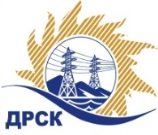 Акционерное Общество«Дальневосточная распределительная сетевая  компания»(АО «ДРСК»)Протокол процедуры вскрытия поступивших конвертов с заявками
СПОСОБ И ПРЕДМЕТ ЗАКУПКИ:Запрос предложений в электронной форме  на право заключения Договора на поставку: «Аэрофотосъёмка ВЛ, филиал ХЭС» (Лот № 902).НМЦ ЛОТА (в соответствии с Извещением о закупке):    1 840 000,00 руб., без учета НДС. ОТМЕТИЛИ:В адрес Организатора закупки поступило 4 (четыре) заявки.Вскрытие конвертов (открытие доступа к заявкам) было произведено автоматически средствами электронной торговой площадки https://rushydro.roseltorg.ru в присутствии секретаря Закупочной комиссии.Дата и время начала процедуры вскрытия конвертов с заявками на участие в закупке: 14:00 (время местное) 11.04.2019г.Место проведения процедуры вскрытия конвертов с заявками участников: Единая электронная торговая площадка, в сети «Интернет»: https://rushydro.roseltorg.ru.В конвертах обнаружены заявки следующих Участников закупки:   Секретарь Закупочной комиссии                                                   Елисеева М.Г.Исп. Чуясова Е.Г.Тел. (4162)397-268№ 331/УЭ-В11.04.2019№п/пНаименование Участника, ИНН и/или идентификационный номерЦена заявки, руб. без НДС Дата и время регистрации заявкиООО «АС-КАМ» 
ИНН/КПП 6165205064/616301001 
ОГРН 11661961140831 280 000.0008.04.2019 14:44ООО "Интегральные системы картографии" 
ИНН/КПП 0274933947/027401001 
ОГРН 11802800027151 839 999.2410.04.2019 15:01ООО "ПЛАЗ" 
ИНН/КПП 7816388172/780201001 
ОГРН 506784700434110.04.2019 15:23ЗАО "РОССИЙСКАЯ МОРСКАЯ НАВИГАЦИОННО-ГЕОДЕЗИЧЕСКАЯ КОМПАНИЯ РОМОНА" 
ИНН/КПП 6501037637/650101001 
ОГРН 10265005240381 679 353.2711.04.2019 02:57